In accordance with the Building Act 1993 and the Building Regulations 2018: Regulation 133(2)
The Legal Point of Discharge and Council Easement Information application fee is non-refundable. Please ensure that you provide a Land Title specifically for the allotment you are requesting the details for. If the Land Title has not been released yet, Council will not have the requested details available. Submission of a parent Land Title when seeking information for a subdivided individual allotment is insufficient. In these circumstances, information will be provided for the parent property and you will be required to resubmit a new application for the individual allotment once it has been Titled.
The completed application form and accompanying documentation can be submitted to
mail@wyndham.vic.gov.au or posted to PO Box 197, Werribee VIC 3030Credit Card Payment Form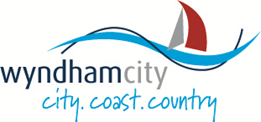 TO:
WYNDHAM CITY COUNCIL
…………..…………..…………..…………..……..….………….…………..………………….………………………………….………………FROM: 

…………..…………..…………..…………..……..….………….…………..………………….…………………………………………………PAYMENT FOR: 
LPD & EASEMENT INFORMATION APPLICATION
…………..…………..…………..…………..……..….………….…………..…….………………………………………….…..………………□BANKCARD	□MASTERCARD 	□ VISA Card Number 
□□□□ □□□□ □□□□ □□□□EXPIRY DATE ……..….…… /……..….……CARD HOLDER’S NAME.…….………..…………….…………..……………….…………………………………………………………………………………….AMOUNT	$144.65SIGNATURE……..…………..……..….………….…………..……………………………………………………………………………………………………………
(I declare that the information supplied is true and correct)DATE………..……..……..….………….…………..………………………………………………………………………………………………………………………CONTACT PHONE NUMBER……………………………………………………………………………………………….…………………………..………….. Wyndham City, 45 Princes Highway, Werribee
Phone: (03) 9742 0777
Email: mail@wyndham.vic.gov.au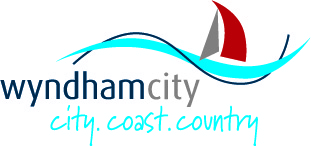 APPLICATION FOR 
LEGAL POINT OF DISCHARGE AND 
COUNCIL EASEMENT INFORMATIONAPPLICANT DETAILS   All sections must be completedName: Name: Company: Company: Address: Address: Suburb: Postcode: Telephone: Email Address: PROPERTY ADDRESS FOR WHICH THE INFORMATION IS BEING REQUESTED   PROPERTY ADDRESS FOR WHICH THE INFORMATION IS BEING REQUESTED   Address: Address: Address: Suburb: Postcode: Postcode: Lot Number: Plan of Subdivision: Plan of Subdivision: Volume: Folio: Folio: INFORMATION TO BE SUBMITTED WITH THE APPLICATIONA recent copy of the Land Title (if the land has not been developed or built on) A recent copy of the Land Title (if the land has not been developed or built on) Payment of $144.65 (no GST applicable)Payment of $144.65 (no GST applicable)IMPORTANT INFORMATION   